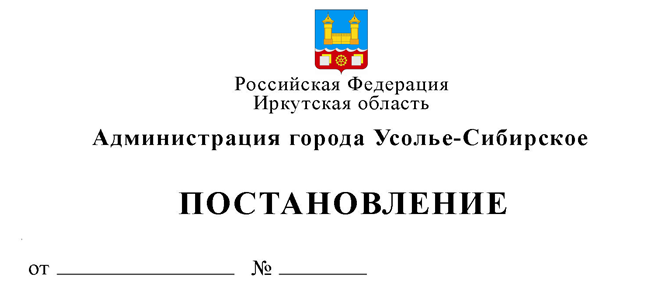 Об утверждении Положения о предоставлении мер социальной поддержки в виде оплаты госпошлины за восстановление паспорта гражданина РФ гражданам, осужденным без изоляции от общества, попавшим в тяжелую жизненную ситуацию В целях предоставления мер социальной поддержки отдельных категорий граждан города Усолье-Сибирское, в соответствии с Федеральным законом от 06.10.2003 г. № 131-ФЗ «Об общих принципах организации местного самоуправления в Российской Федерации»,  Федеральным законом от 08.01.1997 г. № 1-ФЗ «Уголовно-исполнительный кодекс Российской Федерации»,  законом Российской Федерации от 25.06.1993 г. № 5242-1 (ред. от 03.04.2017) "О праве граждан Российской Федерации на свободу передвижения, выбор места пребывания и жительства в пределах Российской Федерации" и постановлением Правительства РФ от 08.07.1997 г. № 828 (ред. от 18.11.2016 г.) «Об утверждении Положения о паспорте гражданина Российской Федерации, образца бланка и описания паспорта гражданина Российской Федерации», руководствуясь ст. ст. 28, 55 Устава муниципального образования «город Усолье-Сибирское», администрация города Усолье-СибирскоеПОСТАНОВЛЯЕТ:       1. Утвердить Положение о предоставлении мер социальной поддержки в виде оплаты госпошлины за восстановление паспорта гражданина РФ гражданам, осужденным без изоляции от общества, попавшим в тяжелую жизненную ситуацию. (Приложение № 1 к настоящему постановлению).      2. Опубликовать настоящее постановление в газете «Официальное Усолье» и разместить на официальном сайте администрации города в информационно-телекоммуникационной сети «Интернет».       3.  Настоящее постановление вступает в силу со дня официального опубликования в газете «Официальное Усолье».4. Контроль за исполнением настоящего постановления возложить на начальника   отдела мобилизационной подготовки и защиты информации администрации города Усолье-Сибирское Ермакова В.В.    И.о. мэра города	                                                                             Л.Н. Панькова                     Приложение № 1                                                                                        	          	            к постановлению администрации                                                                                   города Усолье-Сибирское                                                                                           от _______ года  № _____ Положениео предоставлении мер социальной поддержки в виде оплаты госпошлины за восстановление паспорта гражданина РФ гражданам, осужденным без изоляции от общества, попавшим в тяжелую жизненную ситуацию       И.о. мэра города	                                                                             Л.Н. Панькова      1. Настоящее Положение разработано в соответствии с Федеральным законом от 06.10.2003 г. № 131-ФЗ «Об общих принципах организации местного самоуправления в Российской Федерации»,  Федеральным законом от 08.01.1997 г. № 1-ФЗ «Уголовно-исполнительный кодекс Российской Федерации»,  законом РФ от 25.06.1993 г. № 5242-1 (ред. от 03.04.2017) "О праве граждан Российской Федерации на свободу передвижения, выбор места пребывания и жительства в пределах Российской Федерации" и постановлением Правительства РФ от 08.07.1997 г. № 828 (ред. от 18.11.2016 г.) «Об утверждении Положения о паспорте гражданина Российской Федерации, образца бланка и описания паспорта гражданина Российской Федерации».     2. Данное положение регулирует порядок оплаты из местного бюджета государственной пошлины за восстановление паспорта гражданина РФ гражданам, осужденным без изоляции от общества, попавшим в тяжелую жизненную ситуацию по мотивированному обращению Усольского межмуниципального филиала ФКУ УИИ ГУФСИН России по Иркутской области.    3. Цель выплаты – предоставление мер социальной поддержки гражданам, осужденным без изоляции от общества, попавшим в тяжелую жизненную ситуацию, в восстановлении паспорта гражданина Российской Федерации.     4. Основанием для получения гражданами, осужденными без изоляции от общества, мер социальной поддержки в виде оплаты госпошлины за восстановление паспорта гражданина РФ, является мотивированное обращение Усольского межмуниципального филиала ФКУ УИИ ГУФСИН России по Иркутской области.     5. Начальник Усольского межмуниципального филиала ФКУ УИИ ГУФСИН России по Иркутской области направляет в администрацию города Усолье-Сибирское ходатайство, подтверждающее факт нахождения в тяжелой жизненной ситуации гражданина, осужденного без изоляции от общества.     6. Администрация города Усолье-Сибирское в течение 5 рабочих дней со дня получения ходатайства начальника Усольского межмуниципального филиала ФКУ УИИ ГУФСИН России по Иркутской области, подтверждающего факт нахождения в тяжелой жизненной ситуации гражданина, осужденного без изоляции от общества, издает распоряжение администрации города о предоставлении меры социальной поддержки гражданину в виде оплаты госпошлины за восстановление паспорта гражданина РФ.     7. Оплата госпошлины за восстановление паспорта гражданина РФ производится в безналичной форме, путем перечисления денежных средств на счет Управления федеральной миграционной службы  России по Иркутской области в городе Усолье-Сибирское и Усольском районе.      8. Оплата госпошлины за восстановление паспорта гражданина РФ не   производится в случае:1) отсутствия мотивированного обращения Усольского межмуниципального филиала ФКУ УИИ ГУФСИН России по Иркутской области, подтверждающего факт нахождения в тяжелой жизненной ситуации гражданина, осужденного без изоляции от общества;2) при наступлении обстоятельств, препятствующих оказанию меры социальной поддержки в виде оплаты госпошлины за восстановление паспорта гражданина РФ;3) превышения объема ассигнований, направленных на данное мероприятие, в соответствии с общим объемом финансирования мероприятия 1.6 муниципальной программы «Социальная поддержка различных категорий граждан» на 2019-2024 годы;9. Усольский межмуниципальный филиал ФКУ УИИ ГУФСИН России по Иркутской области в течение 5 календарных дней со дня возникновения оснований, предусмотренных подпунктом 2 пункта 8 настоящего Положения, уведомляет в письменной форме администрацию города Усолье-Сибирское о наступлении обстоятельств, препятствующих оказанию меры социальной поддержки в виде  оплаты госпошлины за восстановление паспорта гражданина РФ.       10.  Гражданин, осужденный без изоляции от общества,  закончивший в полном объеме процедуру восстановления паспорта гражданина РФ, обязан предоставить в администрацию города Усолье-Сибирское копию вновь полученного паспорта гражданина РФ.        11. Гражданин, осужденный без изоляции от общества, не предоставивший в   Управление федеральной миграционной службы  России по Иркутской области в городе Усолье-Сибирское и Усольском районе в течении двух месяцев после оплаты госпошлины пакет документов для восстановления паспорта гражданина Российской Федерации, обязан возместить в полном объеме администрации города Усолье-Сибирское расходы, связанные с предоставлением ему меры социальной поддержки. 12. При отказе возмещать полученные в виде оплаты госпошлины за восстановление паспорта гражданина РФ средства в добровольном порядке администрация города Усолье-Сибирское имеет право обратиться в суд о взыскании выплаченных средств.13. Контроль за сбором, оформлением и предоставлением документов в Управление федеральной миграционной службы России по Иркутской области в городе Усолье-Сибирское и Усольском районе гражданином, осужденным без изоляции от общества осуществляет Усольский межмуниципальный филиал ФКУ УИИ ГУФСИН России по Иркутской области.14. Мера социальной поддержки гражданину, осужденному без изоляции от общества в виде оплаты госпошлины за восстановление паспорта гражданина Российской Федерации, оказывается однократно.